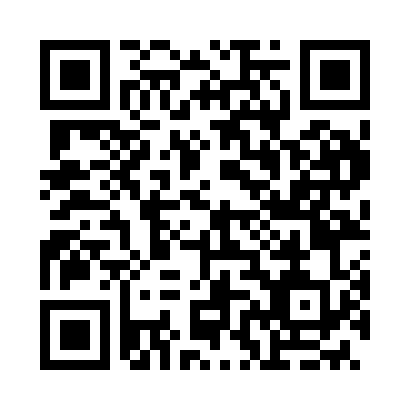 Prayer times for Zsofiatanya, HungaryMon 1 Jul 2024 - Wed 31 Jul 2024High Latitude Method: Midnight RulePrayer Calculation Method: Muslim World LeagueAsar Calculation Method: HanafiPrayer times provided by https://www.salahtimes.comDateDayFajrSunriseDhuhrAsrMaghribIsha1Mon1:324:4112:406:098:3911:252Tue1:344:4212:406:088:3911:243Wed1:364:4212:416:088:3911:224Thu1:394:4312:416:088:3811:215Fri1:414:4412:416:088:3811:196Sat1:444:4512:416:088:3711:187Sun1:464:4512:416:088:3711:168Mon1:494:4612:416:088:3611:149Tue1:514:4712:426:078:3611:1310Wed1:544:4812:426:078:3511:1111Thu1:564:4912:426:078:3411:0912Fri1:594:5012:426:068:3411:0713Sat2:024:5112:426:068:3311:0514Sun2:054:5212:426:068:3211:0315Mon2:074:5312:426:058:3111:0116Tue2:104:5412:426:058:3010:5817Wed2:134:5512:426:048:2910:5618Thu2:154:5612:436:048:2810:5419Fri2:184:5712:436:038:2810:5220Sat2:214:5812:436:038:2610:5021Sun2:244:5912:436:028:2510:4722Mon2:265:0112:436:028:2410:4523Tue2:295:0212:436:018:2310:4324Wed2:325:0312:436:008:2210:4025Thu2:345:0412:436:008:2110:3826Fri2:375:0512:435:598:2010:3527Sat2:405:0712:435:588:1810:3328Sun2:425:0812:435:578:1710:3129Mon2:455:0912:435:578:1610:2830Tue2:475:1012:435:568:1410:2631Wed2:505:1212:435:558:1310:23